https://link.springer.com/chapter/10.1007/978-81-322-0491-6_56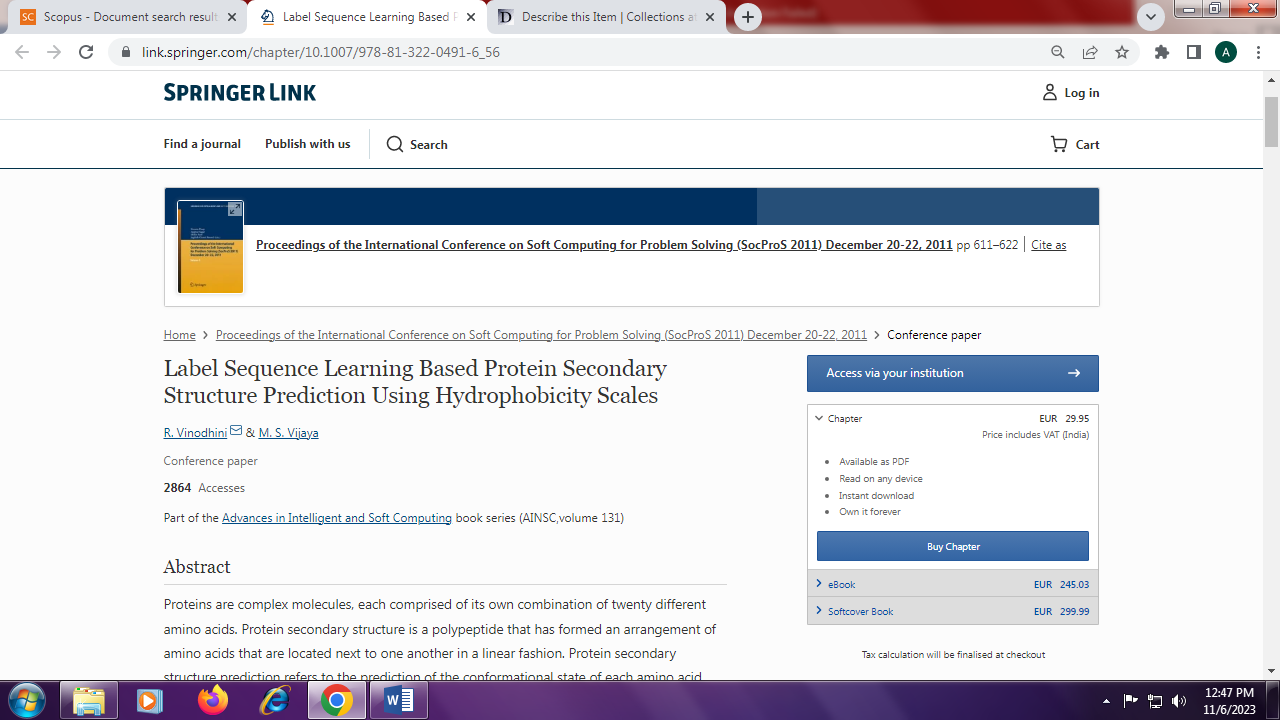 